INFORME PRELIMINAR DE RENDICIÓN DE CUENTASDEPARTAMENTO DE ARAUCA Arauca, Noviembre 23 de 2022INTRODUCCIÓNEn el presente documento, se hace la proyección de un informe ejecutivo preliminar de rendición de cuentas basado en derechos humanos y paz, presentando la ciudadanía   los resultados parciales de las gestiones realizadas por el departamento de Arauca con el propósito de mejorar las condición de los Araucanos en materia de salud, servicios públicos, vías, infraestructura, reactivación económica y de acuerdo al cumplimiento tanto de las metas físicas, como de las metas financieras por cada unidad ejecutora y ente descentralizado adscrito a la Administración Departamental.La Secretaría de Planeación Departamental, en cumplimiento de sus funciones de seguimiento y evaluación al cumplimiento de las metas contempladas en el Plan Participativo de Desarrollo Departamental “CONSTRUYENDO FUTURO 2020-2023”, viene desarrollando la recolección de información relacionada a la ejecución de los proyectos contemplados por todas las unidades ejecutoras y entes descentralizados, así mismo ha solicitado ante la Secretaría de Hacienda Departamental, la información relacionada a la ejecución presupuestal con corte a 30 de septiembre del año en curso, todo esto con el fin de evidenciar las diferentes gestiones realizadas por la administración departamental, y de esta manera rendir cuentas a la ciudadanía de acuerdo a los resultados obtenidos para todos los sectores que están incluidos dentro del PDD del Gobierno Construyendo Futuro.AVANCES Y RESULTADOS DE GESTIÓNEn la Tabla 1  se pueden observar la cantidad de metas que de acuerdo con la programación del Plan Indicativo actualizado, para la vigencia en curso, se deben ejecutar; encontrando que de las 300 programadas 49 metas pertenecen a la línea estratégica 1. Arauca con trabajo, que corresponde a un 16% sobre las metas totales programadas; 37 metas pertenecen a la línea estratégica 2. Arauca Con Desarrollo Rural Sostenible, que corresponde al 12% de lo programado; 39 metas corresponden a la línea estratégica 3. Arauca Con Salud Confiable que representa el 13% de participación sobre las metas programadas; 118 de para la línea estratégica 4. Arauca Digna Y Social, siendo ésta la que cuenta con el mayor porcentaje de participación con el 39% del total; 34 metas en la línea estratégica 5. Arauca Con Infraestructura, Servicios Públicos Y Vías Para El Desarrollo que corresponde al 11%; 9 metas en la línea estratégica 6. Arauca Una Frontera Segura Y En Paz, que corresponde al 3% y 14 metas para la línea estratégica 7. Arauca Con Buen Gobierno que solo corresponde a una participación del 5%. Tabla 1. Metas programadas vigencia 2022Ahora bien en la Tabla 2, se relacionan las metas programadas por cada unidad ejecutora y ente descentralizado, detallando cuantas cuentan con algún avance físico de metas de producto, cuantas no tienen asignación de recursos y cuantas pese a contar con recursos, no reflejan ningún avance.Tabla 2. Relación de metas programadas vs metas con recursos asignadosRealizando un proceso de revisión al resultado del seguimiento a corte de tercer trimestre del PDD 2022, se logró identificar que actualmente hay 118 indicadores con metas para la vigencia que a la fecha no tienen proyectos asociados o recursos comprometidos, lo que impacta significativamente al accionar misional de la entidad. Aunado a lo anterior, se presenta la información de los proyectos contratados y su avance en la ejecución financiera, por fuente de financiación.Tabla 3. Proyectos por fuente de financiación con avances financierosEn consecuencia, se detalla por cada unidad ejecutora el avance en la ejecución de los recursos financieros comprometidos para el cumplimiento de las metas del Plan de Desarrollo para la vigencia 2022, esto con corte a tercer trimestre.Tabla 4. Avances de ejecución financieraAsí mismo, en la Tabla 5, se presenta un balance general para cada unidad ejecutora y ente descentralizado.Tabla 5. porcentaje de avances físico y financiero tercer trimestre * IAFIS – Índice de avance físico**IAFIN – Índice de avance financieroEn consecuencia y analizando los avances de ejecución anteriormente relacionados, tenemos que, de las 300 metas programadas para la vigencia, se han impactado 134 metas de productos.PROYECTOS PRESENTADOS A LOS BANCOS DE PROYECTOS DE INVERSIÓN TERRITORIAL Y SISTEMA GENERAL DE REGALÍAS Conforme a la información anteriormente señalada, este despacho procedió a verificar la información de los proyectos radicados a ante los bancos de proyectos (Banco de proyectos territorial y banco de proyectos del SGR), evidenciando que, en lo que va corrido de la vigencia se han inscrito 137 proyectos para recursos propios de los cuales 128 cuentan con registro por parte del Banco de proyectos de inversión BANPROAR, de estos proyectos 66 no cuentan con contratos asociados.Tabla 6. Proyectos presentados por unidad ejecutora - Recursos propiosPara el caso del Sistema General de Regalías, con corte a tercer trimestre de la vigencia, se han aprobado 54 proyectos de los 129 que han sido radicados desde la vigencia 2020, es preciso señalar que, del total de proyectos, 37 se encuentran en ajustes y/o revisión técnica por parte de las unidades ejecutoras.PROYECTOS PRESENTADOS AL SGR POR OTRAS ENTIDADES COMO EJECUTORESEl Departamento de Arauca tuvo la secretaría técnica de OCAD Región Llanos, motivo por el cual ha sido el encargado de revisar y aprobar los proyectos presentados por diferentes entidades para beneficiar a las comunidades de la región llanos, teniendo en cuenta esto el departamento ha tenido 2 roles asignados para los proyectos presentados por otras instituciones, los cuales son “Entidad designada para la supervisión del proyecto o para contratar la interventoría” y “Entidad Aportante Recursos”.Entidad designada para la supervisión del proyecto o para contratar la interventoríaTabla 7. Proyecto presentados para asignación de recursos del SGREstos proyectos son los cuales el departamento es supervisor y ha requerido contrata la interventoría, se evidencian avances en promedio superiores al 60% con algunos al 100%, es importante que estos proyectos sean tenidos en cuenta durante el proceso de seguimiento al cumplimiento del PDD 2020-.2023.Entidad Aportante RecursosTabla 8. Proyectos donde el Departamento de Arauca ha sido aportante de recursos El departamento ha aprobado proyectos en los cuales ha sido aportante por un valor de cuatrocientos treinta y tres mil seiscientos dieciocho millones cuatrocientos setenta y cuatro mil trescientos cincuenta y nueve pesos  $433.618.474.359 para beneficiar a la región llanos.Se evidencia que un porcentaje alto de los proyectos, están en estado de ejecución, lo que  impactan directamente en el cumplimiento de los indicadores de producto establecidos en el Plan Participativo de Desarrollo 2020-2023, es por eso que se debe realizar el análisis y seguimiento al estado de cada proyecto, con el objetivo de generar avances parciales a los indicadores que estos proyectos apuntan.PLAN DE MASIFICACIÓN DE GASEn la sala de juntas de la casa departamental, se reunieron los alcaldes, secretarios de infraestructura, representantes de Ecopetrol, Oleoducto Vivo y la Gobernación, para adelantar la mesa de seguimiento al proyecto departamental de gas domiciliario.El secretario de infraestructura física, ingeniero Miguel Ángel Guerrero, delegado por la gobernadora, Indira Luz Barrios Guarnizo, indicó que se evaluaron las metas propuestas por las administraciones municipales para avanzar de manera significativa en la gasificación de los cascos urbanos.El proyecto ya está instalado en todos los municipios del Departamento, se avanza de manera importante en municipios como Arauquita, Fortul y Puerto Rondón, mientras que en Arauca y Cravo Norte las labores van a buen ritmo, la idea es que lo antes posible la mayor cantidad de familias puedan contar con este servicio, indicó el secretario.La gobernadora ha indicado que se adelantan gestiones ante la industria petrolera y el gobierno nacional para que se pueda cubrir el 100% de los cascos urbanos y se amplié a centros poblados la prestación de este importante servicio.MESA DEPARTAMENTAL DE SALUD Un llamado a la responsabilidad y al sentido de solidaridad para una eficiente prestación del servicio de salud en beneficio de los usuarios, realizó la gobernadora Indira Luz Barrios Guarnizo a gerentes de las entidades prestadoras de salud, directores de Hospitales y entes de control, en el marco de la Primera Mesa Departamental de Salud.Ante la problemática del sector, la Mandataria indicó que recién posesionada empezó a hacer las gestiones a nivel nacional ante la Súper Salud para la consecución de recursos. De paso, les sugirió asumir su compromiso como Estado, dado que la salud no es solo un problema exclusivo del orden territorial, sino también del gobierno nacional.La gobernadora de los Araucanos ha dado la instrucción al doctor Edgar Contreras, director de la Unidad Administrativa Especial de Salud, UAESA, para que, en su labor de control y vigilancia, dé los respectivos traslados de competencia que garanticen una eficaz presentación del servicio de salud.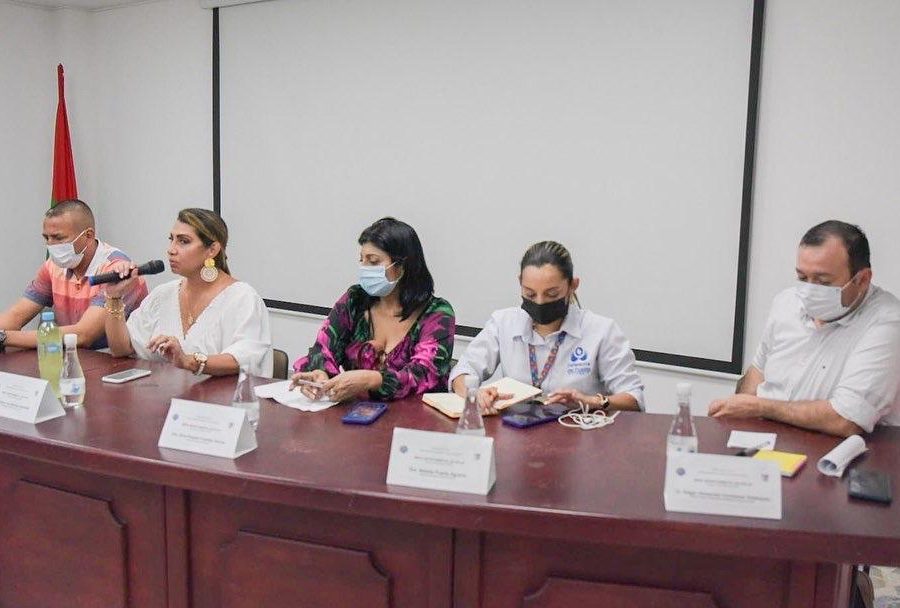 En la mesa también se abordaron temas como los estados de cartera vigentes de las EPS, la contratación con la red pública y privada, se revisaron compromisos y se recepcionaron nuevas quejas de usuarios y sindicatos.APORTE A LA CONSTRUCCIÓN DE PAZPor iniciativa de los consejeros de Paz del Departamento, y liderado por el secretario de Gobierno y Seguridad Ciudadana, Édgar Guzmán, junto al Asesor de Paz, Esteban Mosquera, se realizó la Primera Sesión del Consejo Departamental de Paz, donde se analizaron las acciones a seguir en la búsqueda de la reconciliación, convivencia y no estigmatización de la región.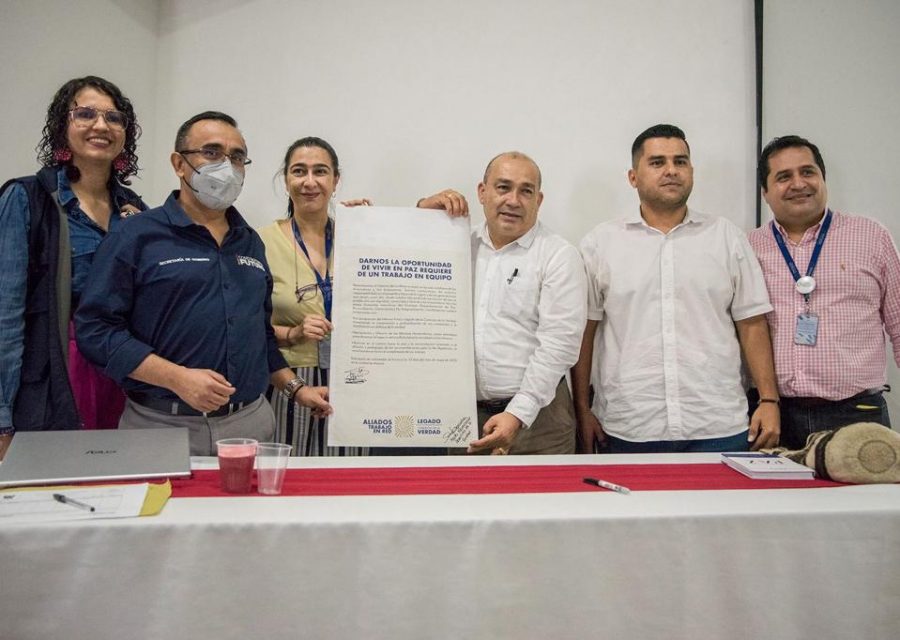 Durante la plenaria, en un acto simbólico, la Comisión para el Esclarecimiento de la Verdad, la Convivencia y la No Repetición, que debe entregar informe final el 28 de junio por orientación de los acuerdos de La Habana, hizo entrega de los Mínimos Humanitarios para que sean difundidos por cada consejero en función de la tranquilidad de los araucanos.El evento, dirigido a la comunidad en general, tuvo el acompañamiento de Martha López, delegada del Alto Comisionado para La Paz, la Agencia de Renovación del Territorio, Agencia para la Reincorporación y la Normalización, Pastoral Social, JEP, y la Mesa Interinstitucional conformada por las organizaciones no gubernamentales que velan por los paz y Derechos Humanos, entre otros.El evento fue importante porque se escucharon y recopilaron las preocupaciones, en temas de seguridad, de todos los sectores de la sociedad, lo que piensan y las propuestas con el fin de definir estrategias y acciones para mejorar la convivencia.CONCLUISIONES Y RECOMENDACIONES El resultado de eficacia reflejado en el sistema del Kit de Planeación Territorial –KPT- es consecuencia de la ineficiencia en la gestión y ejecución de los recursos que fueron aprobados para cada unidad ejecutora mediante los proyectos registrados y certificados en el banco de proyectos la Secretaría de Planeación Departamental.Es así como se resalta que cada unidad ejecutora y ente descentralizado son los responsables de articular con la unidad de contratación las acciones y/o gestiones precontractuales y contractuales necesarias para lograr la ejecución de los recursos apropiados que permitan impactar en el cumplimiento de las metas establecidasEn ese sentido y en aras de buscar alternativas que permitan avanzar en la ejecución de los recursos apropiados y de mejorar el desempeño en la gestión territorial, este despacho se permite realizar las siguientes recomendaciones:Solicitar a la Unidad de contratación, secretaría de hacienda y unidades ejecutoras, trabajar de manera articulada y agilizar los procesos precontractuales y contractuales de los proyectos que fueron certificados por los bancos de proyectos, logrando el inicio en la ejecución y CAUSACIÓN inicial de los recursos apropiados para la vigencia.Es importante que los funcionarios públicos en su rol de supervisores designados para ejercer el seguimiento y control de los diferentes contratos, soliciten de manera oportuna a los contratistas, los informes de avances en la ejecución física y financiera;  así mismo es fundamental que esta información sea reportada dentro de los términos contemplados por el equipo de seguimiento al Plan Participativo de Desarrollo de la Secretaría de Planeación, esto con el fin de contar con la información completa de los avances reales del cumplimiento de las metas y poder realizar el reporte a tiempo ante el DNP.Aunado a lo anterior y con el propósito de mejorar el índice de desempeño para el 2023 se recomienda a la alta dirección y su gabinete analizar los siguientes enunciados:Gestionar la apropiación y asignación prioritaria de recursos para las metas que actualmente se encuentran desfinanciadas. Instar a los gerentes generales y secretarios a realizar gestiones para la consecución de otras fuentes de financiación en el orden departamental, nacional y/o cooperantes internacionales en aras de garantizar el cumplimiento de las metas de producto que conforman el Plan de Desarrollo Departamental.En caso de que se requiera la actualización de los proyectos presentados para la vigencia, proceder con los ajustes de manera oportuna para lograr la certificación del banco de proyectos e inicio de los procesos precontractuales en el menor tiempo posible una vez se aperture la vigencia fiscal.Propender por dar inicio a los procesos precontractuales y contractuales durante el primer trimestre de la vigencia, de manera tal que, se logre reportar avances desde el primer corte de seguimiento, garantizando la ejecución de los recursos que sean apropiados para esta vigencia.Plantear dentro los proyectos a contratar para la vigencia 2023 el pago por concepto de anticipo o pagos parciales que reflejen una causación temprana que permita impactar las metas durante los seguimientos trimestrales ante el Kit de Planeación Territorial –KPT-.Claudia Juliana Melo RomeroSecretaria de Planeación Departamental Gobernación de AraucaMETAS PROGRAMADAS POR LÍNEA ESTRATÉGICA VIGENCIA 2022METAS PROGRAMADAS POR LÍNEA ESTRATÉGICA VIGENCIA 2022METAS PROGRAMADAS POR LÍNEA ESTRATÉGICA VIGENCIA 2022METAS PROGRAMADAS POR LÍNEA ESTRATÉGICA VIGENCIA 2022LÍNEA ESTRATÉGICANOMBREMETAS PROGRAMADAS% PARTICIPACIÓN EN EL PDDLínea estratégica 1Arauca con trabajo4916%Línea estratégica 2Arauca Con Desarrollo Rural Sostenible3712%Línea estratégica 3Arauca Con Salud Confiable3913%Línea estratégica 4Arauca Digna Y Social11839%Línea estratégica 5Arauca Con Infraestructura, Servicios Públicos Y Vías Para El Desarrollo3411%Línea estratégica 6Arauca Una Frontera Segura Y En Paz93%Línea estratégica 7Arauca Una Frontera Segura Y En Paz145%RELACIÓN DE METAS PROGRAMADAS VS METAS CON RECURSOS ASIGNADOSRELACIÓN DE METAS PROGRAMADAS VS METAS CON RECURSOS ASIGNADOSRELACIÓN DE METAS PROGRAMADAS VS METAS CON RECURSOS ASIGNADOSRELACIÓN DE METAS PROGRAMADAS VS METAS CON RECURSOS ASIGNADOSRELACIÓN DE METAS PROGRAMADAS VS METAS CON RECURSOS ASIGNADOSRELACIÓN DE METAS PROGRAMADAS VS METAS CON RECURSOS ASIGNADOSRELACIÓN DE METAS PROGRAMADAS VS METAS CON RECURSOS ASIGNADOSNo.DEPENDENCIAMETAS PROGRAMADASMETAS CON AVANCES%  METAS  CON RECURSOS ASIGNADOSMETAS
SIN ASIGNACIÓN PRESUPUESTALMETAS CON RECURSOS SIN NIGUN AVANCE1Secretaria De Planeación483368,75%5102Secretaria De Desarrollo Agropecuario Y Sostenible311445,16%1613Secretaria De Educación371951,35%1534Cultura13753,85%425INDER10880,00%116Desarrollo Social, Equidad, Género Y Mujer661218,18%35197Secretaria De Infraestructura Física12541,67%438CUMARE7457,14%309Empresa De Energía - ENELAR8675,00%1110Instituto De Transito Y Transporte600,00%4211Secretaria De Gobierno Y Seguridad Ciudadana14857,14%5112Secretaria General Y Desarrollo Institucional500,00%0513Secretaria De Hacienda11100,00%0014Unidad Administrativa Especial De Salud - UAESA421740,48%241PDD III  TRIMESTRE 2022PDD III  TRIMESTRE 202230013444,67%11848PROYECTOS POR FUENTE DE FINANCIACIÓN CON AVANCES FINANCIEROSPROYECTOS POR FUENTE DE FINANCIACIÓN CON AVANCES FINANCIEROSDescripciónPorcentaje de avance FinancieroSECRETARIA DE GOBIERNO Y SEGURIDAD CIUDADANAFortalecimiento De Alternativas De Integración Socioeconómica Y Cultural Para Población Migrante Y De Acogida Mediante La Implementación De Estrategias De Cooperación Internacional En El Departamento De Arauca30%FONDO DE SEGURIDADImplementación De Acciones Integrales Para Fortalecer La Seguridad Y Convivencia Ciudadana En El Departamento De Arauca17%FONDO DE GESTION DEL RIESGOConstrucción De Obras De Protección Para La Respuesta A Emergencias Y Mitigación Del Riesgo Mediante El Banco De Maquinaria Amarilla En El Departamento De Arauca40%Fortalecimiento A Los Procesos De Conocimiento Del Riesgo, Prevención Y Atención A Situaciones De Emergencias En El Departamento De Arauca34%Adquisición De Elementos E Implementos De Asistencia Humanitaria Para La Atención Y Respuesta A Situaciones De Emergencia En El Departamento De Arauca 40%DescripciónPorcentaje de avance FinancieroSECRETARIA DE HACIENDAAsistencia Técnica Mediante Entrenadores Y Monitores Para Orientar Los Procesos En Los Organismos Deportivos Del Departamento De Arauca100%Asistencia Técnica Para El Desarrollo Y Fomento Del Deporte La Recreación La Actividad Física El Deporte Social Comunitario Y El Aprovechamiento Del Tiempo Libre En Cada Uno De Los Municipios Del Departamento De Arauca100%ASISTENCIA TECNICA Y ADQUISICION DE IMPLEMENTOS DEPORTIVOS PARA ORIENTAR PROCESOS DE FORMACION DEPORTIVA EN NIÑOS NIÑAS Y ADOLESCENTES DEL DEPARTAMENTO DE ARAUCA100%Apoyo Para El Desarrollo De La Fase Municipal Departamental Y La Participación Regional Y Nacional De Los Juegos Intercolegiados Del Departamento De Arauca100%Asistencia De Los Programas, Implementos Deportivos Y Participación En Eventos Del Orden Nacional De Los Deportistas Del Departamento De Arauca100%Fortalecimiento Del Programa Incentivos A Deportistas Y Entrenadores Ganadores De Medallas En Juegos Intercolegiados Y Campeonatos Nacionales Del Departamento De Arauca100%Mejoramiento Y Mantenimiento De La Infraestructura Deportiva En El Municipio De Cravo Norte Departamento De Arauca100%Implementación Del Programa Del Deportista Apoyado En El Departamento De Arauca100%Aportes Para La Realización De La Fase Departamental De Las Olimpiadas De Los Docentes Del Departamento De Arauca100%Fortalecimiento Y Divulgación De Las Acciones De Cultura Tributaria Como Estrategia Para El Cumplimiento Oportuno Por Parte De Los Contribuyentes De Las Obligaciones Tributarias Administradas Por El Departamento  De Arauca64%DescripciónPorcentaje de avance FinancieroSECRETARIA DE PLANEACION49%Desarrollo De Estrategias De Promoción Y Articulación  Del Sector Turismo En El Departamento De Arauca (Vf)34%Construcción De Los Miradores De Los Municipio De Tame, Saravena Y Arauquita, En El Departamento De Arauca (Vf)52%Apoyo A La Gestión Mediante La Asistencia Técnica A Los Programas Y Proyectos De Vivienda De Interés Social Prioritario En El Departamento De Arauca99%Asistencia Técnica Y Seguimiento Al Desarrollo De Los Programas Y Proyectos De Vivienda De Interés Social  Prioritaria Adelantados Por El Departamento De Arauca3%Apoyo Y Articulación De Proyectos Que Fortalezca La Cooperación Internacional En El Departamento De Arauca40%Implementación De Mecanismos Para La Inversión De Los Recursos Del Sistema General De Regalías Y El Desempeño Del Índice De Gestión Territorial Arauca (Vf)100%Estudio De Vulnerabilidad Sísmica Proyectada Para Uso De Oficinas Administrativas En El Edificio Terrazas Del Arauco Municipio De Arauca Departamento De Arauca (Vf)0%Fortalecimiento De La Gestión Publica En El Marco De Las Competencias  Y El Desarrollo Institucional En El Departamento De Arauca93%Implementación De Mecanismos Para El Apoyo De La Gestión Territorial En El Marco De Las Competencias Y El Desarrollo Institucional En El Departamento De Arauca16%DescripciónPorcentaje de avance FinancieroSECRETARIA DE EDUCACION70%Implementación De Acciones Para La Creación Cultural Y Artística En El Departamento De Arauca (Vf)100%Apoyo A La Cultura Y Rescate De Nuestras Tradiciones Autóctonas Mediante La Implementación De Mitos Creencias Y Leyendas En El Departamento De Arauca (Vf)89%Apoyo Para La Difusión De Nuestra Cultura Mediante La Participación En Eventos Y Actividades Artísticas En El Departamento De Arauca40%Apoyo A La Literatura Mediante La Promoción De Material Bibliográfico Regional En Las Instituciones Educativas En El Departamento De Arauca0%Difusión De Nuestra Cultura Mediante La Implementación De Un Programa De Marketing Territorial A Nivel Nacional E Internacional Del Departamento De Arauca90%Apoyo A Procesos De Cinematografía En El Departamento De Arauca0%Capacitación En Artes (Dibujo Pintura) Dirigido  A Niños Niñas Y Jóvenes Del Municipio  De Arauca0%Fortalecimiento De La Red De Bibliotecas Públicas  Del Departamento De Arauca A Través De La Implementación Digitalización Y Sistematización Del Material Bibliográfico Arauca100%Apoyo A Programas De Formación En Áreas Artística  Y Cultural En El Departamento De Arauca50%Apoyo Para La Difusión Y Promoción Cultural Y Artística En Las Instituciones Educativas A Través De La Realización De Eventos Escolares En El Departamento De Arauca100%Apoyo A Eventos Y Actividades Recreativas Y Culturales En El Sector Rural Del Departamento De Arauca0%Fortalecimiento De La Identidad Cultural A Través De Acciones De Inclusión Social En El Departamento De Arauca0%Apoyo A La Formación Artística Para El Fortalecimiento De La Sinfónica Juvenil Del Departamento De Arauca0%Adecuación  Y Mantenimiento De La Infraestructura Física Cultural En El Departamento De Arauca0%Apoyo A La Formación De Programas De Lectura A Través De Las Bibliotecas Públicas En El Departamento De Arauca60%Servicio De Alimentación Escolar - Pae - En Las Sedes Educativas Oficiales Priorizadas Por El Departamento De Arauca (Vf)97%Servicio De Alimentación Escolar (Pae) En Las Sedes Educativas Oficiales Priorizadas Por El Departamento De Arauca61%Aplicación A Convocatoria Del Ministerio De Educación Nacional Men Según Resolucion No 7130 De 2021 Para Acceder A Recursos Para El Mejoramiento De Instituciones Y Centros Educativos En El Departamento De Arauca100%DescripciónPorcentaje de avance FinancieroSECRETARIA DE DESARROLLO AGROPECUARIO Y SOSTENIBLE26%Apoyo A La Promoción De Los Eventos Feriales Y De Comercialización De Los Productos Agropecuarios Del Departamento De Arauca55%Implementación De Alianzas Estratégicas Ambientales De Posconsumo En El Municipio De Arauca, Departamento De Arauca0%DescripciónPorcentaje de avance FinancieroSECRETARIA DE INFRAESTRUCTURA FISICA3%Mejoramiento Y Construcción De Obras De Arte En La Vereda El Rosario Corregimiento Santa Barbara  Municipio De Arauca Departamento De Arauca100%Mantenimiento Periódico De La Vía Mata palito Hacia El Corregimiento De Caracol, Municipio De Arauca, Departamento De Arauca100%Mantenimiento Rutinario De Vía Secundaria En  Los Municipios De Arauca Y Cravo Norte Mediante La Operación Del Banco De Maquinaria Amarilla Adscrito A La Secretaria De Infraestructura Física Departamental De Arauca91%Apoyo A La Ejecución Del Plan De Masificación Del Servicio Domiciliario De Gas Combustible Por Redes En Los Municipios Del Departamento De Arauca0%DescripciónPorcentaje de avance FinancieroSISTEMA GENERAL DE PARTICIPACIONES SGP99%Administración Y Pago De La Nómina De Funcionarios Administrativos Vinculados A La Planta De Personal Para Desarrollar Labores Administrativas En Los Establecimientos Educativos Oficiales Del Departamento De Arauca100%Administración Y Pago De La Nómina De   Docentes Vinculados A La Planta De Personal Del Departamento De Arauca100%Administración Y Pago De La Nómina  De Directivos Docentes Vinculados A La Planta De Personal Del Departamento De Arauca100%Fortalecimiento De La Prestación Del Servicio En Las Residencias Escolares Del Departamento De Arauca100%Apoyo Con Enfoque Diferencial A Los Establecimientos Educativos Oficiales Del Departamento De Arauca Para Garantizar La Sostenibilidad De La Conectividad  A Través Del Programa Conexión Total, Implementado Por El Men Arauca0%Servicio De Personal De Apoyo Para La Población Con Necesidades Educativas Especiales -Nee- Y Capacidades Excepcionales En Establecimientos Educativos Oficiales Del Departamento De   Arauca100%Administración Para El Pago De La Nómina De Pensionados Nacionalizados Docentes Y Administrativos Que Se Financian Con Recursos De Cancelaciones-Sgpeducación. (Ley 431975 Ley 911989 Y Ley 1001993)100%DescripciónPorcentaje de avance FinancieroFONDO LOCAL DE SALUD100%Fortalecimiento De Las Acciones De Seguimiento Evaluación Y Control Del Sector Salud Que Permitan Mejorar La Capacidad De Respuesta Del Sistema General De Seguridad Social Del Departamento De Arauca100%Apoyo A Las Acciones De Inspección Vigilancia Y Control Del Sector Salud Que Permitan Mejorar La Capacidad De Respuesta Del Sistema General De Seguridad Social En Salud Del Departamento De Arauca100%Mejoramiento Del Acceso A Los Servicios De Salud Con Oportunidad E Integralidad A Través De La Disponibilidad De Recursos Para El Financiamiento Del Sector Salud Dentro De Las Competencias Del Departamento De Arauca100%Rehabilitación De La Infraestructura Física Hospitalaria Para La Atención Primaria En El Municipio De Arauca, Departamento De Arauca100%Fortalecimiento De Los Procesos De Gestión De La Salud Publica Y Gestión Integral Del Riesgo Para Mejorar Los Resultados En Salud En El Departamento De Arauca100%Implementación De Acciones De Gestión De La Salud Publica Para La Prevención Y Mitigación De Los Riesgos En Salud en El Departamento De Arauca100%DescripciónPorcentaje de avance FinancieroFONDO DEPARTAMENTAL DE RENTAS72%Adquisición De Un Servicio Automatizado Para El Control Integral Y Trazabilidad De Los Productos Generadores De Impuesto Al Consumo En El Departamento De Arauca (Vf)57%Fortalecimiento De Las Estrategias De Inspección, Control Y Fiscalización De Los Productos Generadores De Impuesto Al Consumo En El Departamento De Arauca83%Fortalecimiento De Las Estrategias De Administración Control Fiscalización Y Determinación Oficial De Los Tributos Administrados Por El Departamento De Arauca83%Fortalecimiento De Las Estrategias De Fiscalización Y Control Contra La Introducción Ilegal, Contrabando Y Falsificación De Los Productos Generadores Del Impuesto Al Consumo En El Departamento De Arauca13%UNIDAD EJECUTORAAPROPIADOS ($)COMPROMETIDOS ($)CAUSADOS ($)% EJECUCION FINANCIERA% EJECUCION FINANCIERA1Secretaria De Gobierno16.137.768.267,246.835.709.434,874.911.105.090,8230,43%30,43%2INDER3.738.094.829,172.321.485.460,602.321.485.460,6062,10%62,10%3Cultura6.341.409.819,614.699.588.842,972.492.369.992,0039,30%39,30%4Secretaria De Educación245.078.596.252,72178.634.487.172,24167.509.566.583,2468,35%68,35%5Secretaria De Planeación24.485.649.800,4717.001.398.326,779.077.900.851,4437,07%37,07%6Secretaria De Desarrollo Social7.183.752.496,93000,00%0,00%7Secretaria De Desarrollo Agropecuario2.471.405.134,76744.664.313,00190.710.911,507,72%7,72%8Secretaria De Infraestructura12.042.969.571,80713.450.847,8020.563.062,000,17%0,17%9Secretaria De Hacienda1.906.805.340,77953.331.329,29682.795.772,7135,81%35,81%10Secretaria General500.000.000,00000,00%0,00%11UAESA6.454.823.958,774.393.343.227,094.393.343.227,0968,06%68,06%12Transito223.191.211,00--0,00%0,00%13ENELAR2.171.574.193,50691.567.785,80-0,00%0,00%14CUMARE3.757.188.100,720,00%0,00%TOTALTOTAL332.493.228.977,46216.989.026.740,43191.599.840.951,4057,63%ITEMDEPENDENCIAIAFISRANGO*IAFIN**RANGO1Secretaria de planeación66,96%Medio21,34%Critico2Secretaria de desarrollo agropecuario y sostenible34,33%Critico51,71%Bajo3Secretaria de educación35,25%Critico43,48%Bajo4Cultura36,07%Critico41,49%Bajo5INDER51,85%Bajo69,00%Medio6Desarrollo social y equidad de genero12,53%Critico51,50%Bajo7Secretaria de infraestructura física13,12%Critico41,23%Bajo8CUMARE0,00%Critico0,00%Critico9ENELAR4,06%Critico33,20%Critico10Instituto de tránsito y transporte0,00%Critico0,00%Critico11Secretaria de gobierno y seguridad ciudadana44,14%Bajo38,08%Critico12Secretaria general y desarrollo institucional0,00%Critico0,00%Critico13Secretaria de hacienda50,00%Bajo39,28%Critico14UAESA20,60%Critico41,62%BajoUNIDAD EJECUTORAPROYECTOS PRESENTADOSPROYECTOS APROBADOSSIN CONTRATAR SECRETARIA DE HACIENDA EPARTAMENTAL772INDER12112CULTURA18163PLANEACIÓN212113DESARROLLO AGROPECUARIO Y SOSTENIBLE885 DESARROLLO SOCIAL 1099EDUCACIÓN232211GOBIERNO16138INFRAESTRUCTURA12118GENERAL111UAESA994BPINNombreValor ProyectoValor SGREstado%Avance Físico%Avance FinancieroValor Pagado 2022INDICADOR2018000100117Fortalecimiento de la seguridad alimentaria a través del desarrollo de sistemas de producción de plátano, yuca y maiz en el departamento de Arauca2.829.071.1412.829.071.141CONTRATADO EN EJECUCIÓN53.7059.36$              924.690.971Productores agropecuarios apoyados (170201700)2018000100148Implementación de estrategias agroforestales y vinculación de avances en el manejo agronómico y poscosecha de nuevos clones, para mejorar la productividad y calidad del cacao en el departamento de Arauca21.821.724.83321.821.724.833CONTRATADO EN EJECUCIÓN16.2822.03$           3.060.846.578Productores beneficiados con transferencia de tecnología (170804000)2018005810046Mejoramiento y adecuacion de las vias urbana, sector 4 del municipio de Tame, departamento de Arauca11.278.883.86711.278.883.867TERMINADO99.9647.99$              532.209.886Vía urbana mejorada  (240211400)2018005810049Pavimentación y adecuación de vías urbanas en el municipio de Fortul, Departamento de Arauca8.867.349.8888.867.349.888TERMINADO99.97100$                39.563.575Vía urbana mejorada  (240211400)2019005810001Pavimentación DE VÍAS URBANAS EN EL MUNICIPIO DE ARAUQUITA, DEPARTAMENTO DE Arauca10.461.143.61110.461.143.611CONTRATADO EN EJECUCIÓN90.2572.87$              871.543.990Vía urbana mejorada  (240211400)2019005810025Construcción y mejoramiento a nivel de doble calzada de la via de acceso la Esmeralda - Saravena, Departamento de Arauca18.995.479.57518.995.479.575CONTRATADO EN EJECUCIÓN80.2582.40$           1.993.745.802Vía secundaria rehabilitada  (240201800)2019000070009Suministro E INSTALACIÓN DE ARTEFACTOS FLUVIALES FLOTANTES EN EL DEPARTAMENTO DE Arauca3.503.117.7533.503.117.753PARA CIERRE10098.80$              693.221.988Proyectos de convivencia y seguridad ciudadana apoyados financieramente (450102900)BPINNombreValor ProyectoValor SGREstado%Avance Físico%Avance FinancieroValor Pagado 2022INDICADOR2012000100148CENTRO DE FORMACIÓN E Investigación EN Energías RENOVABLES CINER32.917.212.43032.917.212.430TERMINADO99.7799.35 $         32.701.759.701 Unidades de generación fotovoltaica de energía eléctrica instaladas (210205800)2012005810018MEJORAMIENTO DE LA SITUACION ALIMENTARIA Y NUTRICIONAL, MEDIANTE LA IMPLEMENTACION DE ACCIONES EN NUTRICION QUE ABARQUEN LOS EJES DE LA SAN (SEGURIDAD ALIMENTARIA Y NUTRICIONAL) Y APS (ATENCION PRIMARIA EN SALUD) PARA DISMINUIR EL RI2.196.718.8882.196.718.888TERMINADO98.5799.58 $           2.077.699.265 Campañas de gestión del riesgo para temas de consumo, aprovechamiento biológico, calidad e inocuidad de los alimentos implementadas (190502800)2017000070036MEJORAMIENTO Y PAVIMENTACIÓN DE LA VÍA RURAL ARAUQUITA- AGUACHICA-PANAMA, MUNICIPIO DE ARAUQUITA, DEPARTAMENTO DE ARAUCA9.959.431.0199.959.431.019TERMINADO95.9990.23 $              126.567.664 Redes del sistema de transmisión regional ampliada (210202000)2017005810576CONSTRUCCIÓN SUBESTACIÓN ELÉCTRICA PUERTO NIDIA 34500/13800 KV 2 MVA, CONSTRUCCIÓN LINEA DE SUBTRANSMISIÓN TAME - PUERTO NIDIA 34.5 KV, EN EL MUNICIPIO DE TAME, DEPARTAMENTO DE ARAUCA13.462.124.37113.462.124.371TERMINADO10099.20 $              376.785.712 Redes del sistema de transmisión regional ampliada (210202000)2019000070044Construcción obras de emergencia para el control de inundación y protección de orilla de la margen derecha del Río Arauca sector peralonso y zonas de influencia, municipio de Arauquita10.275.923.92010.275.923.920CONTRATADO EN EJECUCIÓN10099.12 $           1.018.913.349 Obras de infraestructura para mitigación y atención a desastres realizadas2019000100026Formación De Capital Humano de Alto Nivel Universidad Nacional de Colombia Nacional20.233.937.50020.233.937.500CONTRATADO EN EJECUCIÓN59.1261.84 $           4.011.398.189 Becas otorgadas (390200600))2019000100031Formación de Capital Humano de Alto Nivel- Universidad EAFIT- Nacional3.196.729.8263.196.729.826CONTRATADO EN EJECUCIÓN78.4386.59 $              797.768.036 Becas otorgadas (390200600))2019000100035Formación de capital humano de alto nivel Universidad de Caldas - Nacional3.500.000.0003.500.000.000CONTRATADO EN EJECUCIÓN70.3569.09 $              754.102.252 Becas otorgadas (390200600))2019000100043Formación de Capital Humano de Alto Nivel Universidad de Manizales Nacional190.625.000190.625.000CONTRATADO EN EJECUCIÓN74.2283.03 $                56.652.123 Beneficiarios de estrategias o programas de  apoyo financiero para el acceso y permanencia en la educación superior  o terciaria (220200900)2019000100047Formación de Capital Humano de Alto Nivel Universidad del Rosario Nacional500.000.000500.000.000CONTRATADO EN EJECUCIÓN25.1735.33 $                53.422.344 Beneficiarios de estrategias o programas de  apoyo financiero para el acceso y permanencia en la educación superior  o terciaria (220200900)2019000100057Investigación de la transformacion productiva del suelo de altillanura mediante la produccion de cerdos de engorde a campo abierto, en predios de pequenos y medianos productores, generando empoderamiento de la mujer en Puerto López1.998.000.0001.998.000.000CONTRATADO EN EJECUCIÓN28.1137.49 $              168.463.332 Unidades productivas vinculadas (410305702)2019000100060Implementación de una Red de Investigacion, Desarrollo Tecnologico e Innovacion en Patologia Digital (RedPat) soportada por tecnologias de la Industria 4.0 en el Meta2.000.000.0002.000.000.000CONTRATADO EN EJECUCIÓN57.0681.41 $              846.371.410 Documentos de planeación de CTeI elaborados (390100100)2019005810026Construcción y mejoramiento de la infraestructura física de la institución educativa Alejandro Humboldt del municipio Fortul, departamento de Arauca1.005.756.101585.756.101TERMINADO98.8598.26 $                60.188.408 Ambientes de internados nuevos construidos. (220105109)2019005810049Elaboración de los estudios técnicos para el proyecto de mejoramiento de vivienda urbana en el marco del programa Casa digna, vida digna en el Municipio de Arauca, Departamento de Arauca189.431.535189.431.535CONTRATADO EN EJECUCIÓN10092.27 $              174.790.911 Estudios o diseños realizados  (400103000)2020000100018Fortalecimiento de las capacidades en ciencia tecnología e innovación mediante la ampliación, adecuación y equipamiento de infraestructura física de la universidad nacional de Colombia en la sede orinoquía Departamento de Arauca2.000.000.0002.000.000.000CONTRATADO EN EJECUCIÓN100175.67 $              843.455.668 Sedes  de instituciones de educación terciaria o superior mejoradas (220202600)2020000100064Diseño e implementación de microrredes eléctricas para garantizar la calidad del suministro en cargas críticas del Vichada1.999.355.5661.999.355.566CONTRATADO EN EJECUCIÓN22.3329.80 $              369.401.997 Redes del sistema de distribución local construida (210201500)2020000100371Formación de capital humano de alto nivel en doctorado para el desarrollo regional - Universidad Distrital Francisco José de Caldas II Corte a nivel Nacional1.342.084.5481.342.084.548CONTRATADO EN EJECUCIÓN30.6020.56 $              170.961.788 Becas otorgadas (390200600))2020000100407Fortalecimiento de las capacidades científicas a través de la fabricación de cementos no convencionales para la mejora de pavimentos de vías terciarias de la región de los llanos departamento de Arauca1.844.482.0001.844.482.000CONTRATADO EN EJECUCIÓN58.9675.46 $           1.051.359.413 Vía terciaria mejorada (240204100)2020000100465Fortalecimiento de las capacidades en I+D que contribuyan a la solución de problemáticas priorizadas en la cadena acuícola del departamento de Arauca2.971.914.4682.971.914.468CONTRATADO EN EJECUCIÓN13.045.54 $              171.867.040 Productores beneficiados con transferencia de tecnología (170804000)2020000100601Formación de talento humano de alto nivel para la ciencia la tecnología y la innovación - Universidad de Medellín con alcance Nacional Fase 2 Nacional3.383.562.5003.383.562.500CONTRATADO EN EJECUCIÓN30.0438.30 $              879.625.400 Beneficiarios de estrategias o programas de  apoyo financiero para el acceso y permanencia en la educación superior  o terciaria (220200900)2020005810005Construcción de la infraestructura física de la unidad de cuidados intensivos del Hospital del Sarare del municipio de Saravena departamento de Arauca6.029.622.3184.770.750.091CONTRATADO EN EJECUCIÓN63.1364.09 $           1.489.213.103 Hospitales de segundo nivel de atención construidos y dotados (190601100)2020005810135Ampliación de la electrificación en el barrio Anuhogar del Municipio de Saravena Departamento de Arauca682.000.000682.000.000CONTRATADO EN EJECUCIÓN64.1349.98 $              340.875.725 Redes del sistema de distribución local construida (210201500)2020817360030Mejoramiento de Vías a Nivel de Pavimento Rígido y Obras Complementarias en el Casco Urbano del Municipio de Saravena Departamento de Arauca7.852.500.8887.852.500.888CONTRATADO EN EJECUCIÓN99.9699.99 $           7.434.443.825 Vía urbana mejorada  (240211400)2021000100001Formación DE CAPITAL HUMANO DE ALTO NIVEL UNIVERSIDAD DE LOS LLANOS CORTE II Nacional854.000.000854.000.000CONTRATADO EN EJECUCIÓN29.4735.24 $              179.913.856 Beneficiarios de estrategias o programas de  apoyo financiero para el acceso y permanencia en la educación superior  o terciaria (220200900)2021000100003Formación de Capital Humano de Alto Nivel - Universidad Nacional de Colombia Corte II Nacional17.635.937.50017.635.937.500CONTRATADO EN EJECUCIÓN28.7029.98 $           3.955.805.834 Beneficiarios de estrategias o programas de  apoyo financiero para el acceso y permanencia en la educación superior  o terciaria (220200900)2021000100010Formación de capital humano de alto nivel Universidad de Pamplona2.982.000.0002.982.000.000CONTRATADO EN EJECUCIÓN17.1817.73 $              501.534.485 Beneficiarios de estrategias o programas de  apoyo financiero para el acceso y permanencia en la educación superior  o terciaria (220200900)2021000100164Fortalecimiento de capacidades conocimientos y herramientas en CTeI para el mejoramiento de la productividad en cultivos acuícolas en el Departamento de Arauca2.998.670.8822.998.670.882CONTRATADO EN EJECUCIÓNNO TIENE0.32 $                  9.500.000 Productores beneficiados con transferencia de tecnología (170804000)2021000100279Implementación de una estrategia de innovación rural agropecuaria para el desarrollo de paquetes tecnológicos con jóvenes en el departamento de Arauca4.580.250.3974.580.250.397CONTRATADO EN EJECUCIÓN10.0541.03 $           1.879.205.552 Productores beneficiados con transferencia de tecnología (170804000)2021005810028Fortalecimiento de la capacidad de respuesta de la red pública hospitalaria a través de la adquisición de ambulancias para la prestación de los servicios de transporte asistencial básico y medicalizado para el departamento de Arauca971.569.878971.569.878CONTRATADO EN EJECUCIÓN0.902.39 $                23.208.530 Entidades de la red pública en salud apoyadas en la adquisición de ambulancias (190602200)2021005810080Fortalecimiento en promoción y prevención en salud mental y ámbito laboral del departamento de Arauca3.386.288.7153.386.288.715CONTRATADO EN EJECUCIÓN99.8567.30 $           2.278.862.335 Campañas de gestión del riesgo en temas de trastornos mentales implementadas (190502200)2021005810127Construcción de redes eléctricas en las veredas barranca amarilla caracol Sinaí cabuyare todos los santos la bendición nubes B merecure en el mpio de Arauca Altamira la primavera caracoles y pavo real mpio de Fortul Departamento Arauca5.883.755.7055.883.755.705CONTRATADO EN EJECUCIÓN24.6447.41 $           2.789.640.613 Redes del sistema de distribución local construida (210201500)2021005810134Construcción de la red de acueducto del Barrio Rincón de la Esperanza del Municipio de Tame Departamento de Arauca1.200.000.0001.200.000.000TERMINADO10070.47 $              845.628.806 Personas beneficiadas con acceso al servicio de agua (400301501)2021005810283Adecuación Y OPTIMIZACIÓN DE LA PLANTA DE TRATAMIENTO DE AGUAS RESIDUALES DEL MUNICIPIO DE PUERTO RONDON - DEPARTAMENTO DE Arauca3.870.000.0003.870.000.000CONTRATADO EN EJECUCIÓN0.9649.66 $           1.921.678.212 Personas beneficiadas con proyectos que mejoran provisión, calidad y/o continuidad de los servicios de alcantarillado  (400301901)2021005810291Fortalecimiento al desarrollo de capacidades en el talento humano en salud y de la gestion integral del riesgo en emergencias y desastres que permita aumentar la capacidad de respuesta del sector salud del departamento Arauca520.000.000520.000.000CONTRATADO EN EJECUCIÓN10039.90 $              207.475.000 Personas apoyadas (190602700)2022005810026Construcción obras de protección en vereda La Yuca sector El Muerto y vereda El Torno sectores El Limón y El Guamo en el municipio de Arauca Departamento de Arauca32.283.884.24032.283.884.240CONTRATADO EN EJECUCIÓNNO TIENE38.56 $         12.447.605.021 Obras de infraestructura para mitigación y atención a desastres realizadas2022005810027Construcción red de alcantarillado pluvial y obras complementarias sector playitas en el municipio de Arauca Departamento de Arauca37.830.639.19937.830.639.199CONTRATADO EN EJECUCIÓNNO TIENE39.43 $         14.917.285.319 Personas beneficiadas con acceso al servicio de alcantarillado (400301801)2022005810033Construcción y adecuación celda 2 y 3 y obras complementarias como medidas de mejoramiento del relleno sanitario municipal Brisas del Cravo del municipio de Tame Departamento de Arauca21.430.757.65321.430.757.653CONTRATADO EN EJECUCIÓNNO TIENE81.81 $         17.531.678.356 Usuarios con acceso al servicio de aseo (400301000)20201301010093Ampliación Electrificación veredas Villa nueva, La cabaña, La salve, La union, Palo de agua, La colorada, Bajo quiripal, Caño negro, La esperanza, Palmarito, Nuevo caranal, Las orquideas y El tigre en el Municipio de fortul, Departamento de Arauca3.928.166.9563.928.166.956CONTRATADO EN EJECUCIÓN64.0362.44 $              705.516.039 Redes del sistema de transmisión regional ampliada (210202000)20201301010101Ampliación ELECTRIFICACIÓN VEREDAS CUBILOTO, LEJANIAS, LAS NUBES, NORMANDIA Y EL PROGRESO, DISTRITOS MARARABE, CENTRO, LA SABANA Y PURARE EN EL MUNICIPIO DE TAME Y EL CENTRO POBLADO PUERTO JORDAN DEPARTAMENTO DE Arauca20.273.861.42720.273.861.427CONTRATADO EN EJECUCIÓN19.3850.10 $661,082,457.6 Redes del sistema de transmisión regional ampliada (210202000)20201301010853Construcción de sistemas alternativos individuales para el mejoramiento de la calidad de agua para consumo humano en el área rural de los municipios PDET de Arauquita Saravena Fortul y Tame del departamento de Arauca59.792.966.70859.792.966.708CONTRATADO EN EJECUCIÓN23.0250.35 $         30.105.192.836 Personas beneficiadas con proyectos que mejoran provisión, calidad y/o continuidad de los servicios de acueducto (400301601)20201301011627Implementación fase II de energia solar fotovoltaica individual para comunidades en las zonas rurales no interconectadas del municipio de Tame Arauca7.386.413.7817.386.413.781CONTRATADO EN EJECUCIÓN1.2247.31 $           3.494.629.819 Unidades de generación fotovoltaica de energía eléctrica instaladas (210205800)